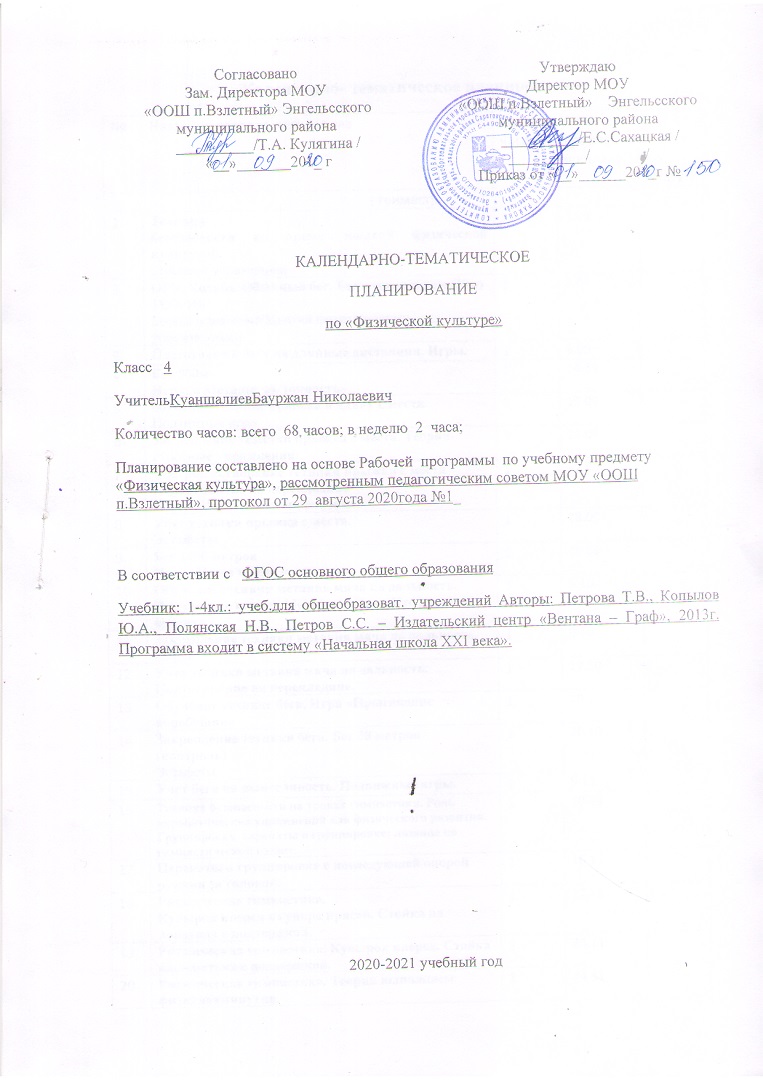 Календарно- тематическое планирование№Название раздела, темы урокаКол-во часовДата проведения Дата проведения №Название раздела, темы урокаКол-во часовпо планупо фактуI триместрI триместрI триместрI триместрI триместр1Техника безопасности во время занятий физической культурой. Строевые упражнения. 11.092ОРУ. Ходьба. Обычный бег. Бег с ускорением (30м) ТЕОРИЯ Беседа о значении занятий физизическими упражнениями 17.093Подготовка к бегу на длинные дистанции. Игры. 18.094Бег 500м Игра: « Метание на точность» 114.095обучение технике прыжка в длину с места. Подвижные игры 115.096Закрепление техники прыжка с места. Теория-строевые упражнения. 121.097Совершенствование техники прыжка с места Подтягивание на перекладине Игра: «Через кочки и пенечки». 122.098Учет техники прыжка с места. Эстафеты. 128.099Бег 1000 метров Игра «Через кочки и пенечки». 129.0910Обучение техники метания мяча на дальность. Подвижные игры: «Метко в цель», «Кто дальше бросит». 15.1011Закрепление техники метания мяча на дальность. Игры. 16.1012Учет техники метания мяча на дальность. Подтягивание на перекладине. 112.1013Обучение технике бега. Игра «Прыгающие воробушки» 119.1014Закрепление техники бега. Бег 30 метров (контроль) Эстафеты. 120.1015Учет бега на выносливость. Подвижные игры. 19.1116Техника безопасности на уроках гимнастики. Роль акробатических упражнений для физического развития. Группировка, перекаты в группировке; лазание по гимнастической стенке. 110.1117Перекаты в группировке с последующей опорой руками за головой. 116.1118Ритмическая гимнастика. Кувырок вперед из упора присев. Стойка на лопатках с поддержкой. 117.1119Ритмическая гимнастика, Кувырок вперед. Стойка на лопатках с поддержкой. 123.1120Ритмическая гимнастика. Теория выполняем физкультминутки. 124.1121Ритмическая гимнастика. Лазание по гимнастической стенке. Стойка на лопатках, кувырок вперед. Эстафеты 130.11II триместрII триместрII триместрII триместрII триместр22Танцевальные шаги. Стойка на лопатках с помощью страховки. Кувырок вперед на оценку. Эстафеты с лазанием. 11.1223ОРУ с гимнастической палкой под музыку. Танцевальные шаги. Перекаты в группировке - кувырок назад. Лазание по наклонной скамейке 17.1224 ОРУ с гимнастической палкой. «Мост» со страховкой. Лазание по гимнастической наклонной скамейке. Кувырок вперед, назад. 18.1225Перелазание через препятствия. Упражнение в равновесии. «Мост» со страховкой. 114.1226Теория-вспомним о закаливании. 115.1227ОРУ с гимнастической палкой. Продолжить обучение: висы на гимнастичес-кой стенке и на перекладине, подтягивание в висе; «Мост» лежа на спине; стойка на лопатках. Эстафеты по наклонной скамейке. 121.1228ОРУ со скакалкой. «Мост», оценить кувырок назад. Подтягивание в висе. 122.1229ОРУ со скакалкой. «Мост» без помощи помощника. Упражнения в висе на гимнастической стенке. 111.0130ОРУ со скакалкой. Упражнения для укрепления мышц живота и плечевого пояса.«Мост» из положения лежа. Ходьба на низком бревне ( на носках, пере-менный шаг, шаг с подскоком). 112.0131ОРУ со скакалкой. Упражнения на пресс, на плечевой пояс. Ходьба по бревну (на носках, переменный шаг, шаг с подскоком в ровновесии). Стойка на лопатках.118.0132Ритмическая гимнастика для развития координации и гибкости. Акробатика-мост и стойка на лопатках. Упражнения на бревне. 119.1133Ритмическая гимнастика. Комплекс подводящих упражнений для разучивания переворота боком: «Колесо». 125.0134ТБ на уроках лыжной подготовки. Обучение техники надевание в переноски лыж. Передвижение ступающим шагом.126.0135Передвижение ступающим шагом в шеренге. Передвижение скользящим шагом без палок в шеренге и в колонне. Повороты на месте переступа-нием вокруг пяток лыж. 101.0236Ступающий шаг. Передвижение ступающим шагом 30 м и скользящим шагом без палок. Повороты на месте переступанием вокруг пяток лыж. 102.0237Подводящие упражнения на месте: Передвижение по кругу, чередуя ступающий и скользящий шаг без палок.108.0238Передвижение ступающим шагом с широкими размахиваниями руками; с небольшого разбега ступающим шагом длительное скольжение на одной лыже. 109.0239Передвижение под пологий уклон скользящим шагом без палок. Передвижение скользящим шагом по разметке. 115.0240Передвижение скользящим шагом без палок-30 м. Подъем ступающим шагом, спуск в основной стойке. 116.0241Передвижение скользящим шагом с палками до 500 м в умеренном темпе. Подъем ступающим шагом, спуск в основной стойке. 122.0242Спуск в основной стойке на оценку. Теория-занятия на лыжах. 123.02III триместрIII триместрIII триместрIII триместрIII триместр43Передвижение ступающим шагом в шеренге. Передвижение скользящим шагом без палок в шеренге и в колонне за Повороты на месте переступанием вокруг пяток лыж.101.0344Ступающий шаг. Передвижение ступающим шагом 30 м и скользящим шагом без палок. 102.0345Подводящие упражнения на месте: Передвижение по кругу, чередуя ступаю-щий и скользя-щий шаг без палок. 108.0346Передвижение ступающим шагом с широкими размахиваниями руками; с небольшого разбега ступающим шагом длительное скольжение на одной лыже; «Самокат» 109.0347Передвижение под пологий уклон скользящим шагом без палок. Передвижение скользящим шагом по разметке.115.0348Передвижение скользящим шагом без палок - 30 м. Передвижение скользящим шагом с палками по кругу, обгоняя с переходом на соседнюю лыжню. 116.0349Скользящий шаг с палками на отрезке до 100 м Теория экипировка лыжника, лыжные походы.122.0350Ознакомление с попеременным двухшажным ходом: Спуск в основной стойке, подъем «Лесенкой». Эстафеты. 105.0451Передвижение скользящим шагом дистанции 1 км на время. Преодоление подъема ступающим шагом и «лесенкой» наискось, опираясь на лыжные палки; спуск в основной стойке. 106.0452Техника безопасности на уроках подвижных игр. Обучение техники игры Ведение мяча на месте и в движении. 112.0453Закрепление техники игры. Ведение мяча с изменением направления. Эстафета.113.0454Совершенствование техники игры. Ловля и передача мяча на месте и в движении. 119.0455Ловля и передача мяча на месте и в движении по кругу. Эстафеты. 120.0456Броски снизу в кольцо двумя руками снизу. 126.0457Совершенствование бросков снизу в кольцо двумя руками снизу. 127.0458Ловля и передача мяча на месте и в движении по кругу. Теория-подвижные и спортивные игы. 13.0559Ловля и передача мяча на месте и в движении по кругу. Эстафеты с мячом. 14.0560Обучение технике выполнения упражнений с мячом в баскетболе. 110.0561Техника безопасности во время занятий играми. Бросок мяча снизу на месте. ОРУ. 111.0562Ведение мяча на месте и в движении. Бросок мяча снизу на месте. Ловля мяча на месте. Передача мяча снизу на месте. Эстафеты с мячом 117.0563Ведение мяча с изменением направления. 118.0564Ведение мяча с изменением направления. Теория-ЗОЖ 124.0565Ловля и передача мяча на месте и в движении. 126.0566Ловля и передача мяча на месте и в движении в тройках, по кругу. 131.0567Бросок мяча снизу на месте в щит. Учебная игра в «мини-баскетбол» 168Верхняя и нижняя передачи мяча над собой 1Всего 68 часов